单  位 ： 地  址 ：                                  联系人 ：                                           电  话 ：传  真 ：E-mail ：本公司专业研发和生产稳定性试验箱和恒温培养箱，引进德国先进技术，采用合理的结构设计，选用进口优质部件，具有稳定、安全、可靠的品质。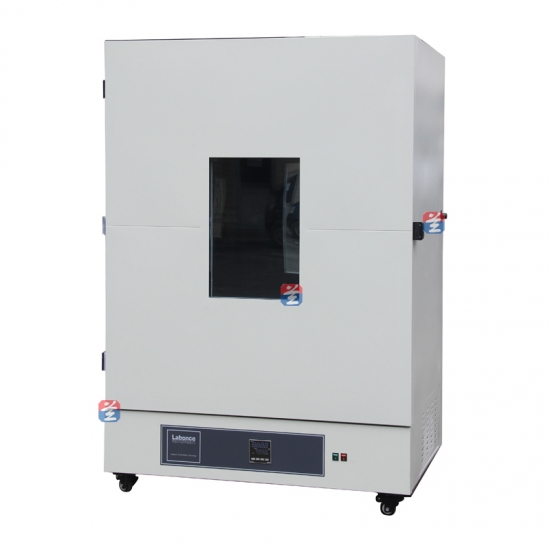 北京兰贝石恒温技术有限公司北京市昌平区中关村生命科学园电话：010-56545023   400-600-8767传真：010-56545070邮箱：66221981@163.com网站： www.lanbeishi.com联系人：罗先生交货地点Destination:需方指定地点付款方式Payment: 款到发货交货期DeliveryDate:3-20个工作日 （视库存）⑷ 包装Packing:木箱包装⑸ 运输费用Freightage:送货上门。⑹ 保修期Guarantee:无偿保修期为到货后1年.⑺ 售后服务AfterService:若设备出现故障，我方接到报修电话后24小时内提供解决方案⑻ 其它Others:产品名称型 号单 位数 量出厂价（元）优惠价（元）备注电热式恒温培养箱Labonce-9052DHP台1电热式恒温培养箱Labonce-9082DHP台1电热式恒温培养箱Labonce-9162DHP台1电热式恒温培养箱Labonce-9272DHP台1发票16%专票16%专票16%专票16%专票16%专票16%专票名称技术要求数量电热式恒温培养箱内部容积:      50L~270L；控温范围:      RT+5～65℃,温度波动度：±0.3℃;温度均匀度：±0.5℃(测试点为37℃)；数据打印:     可选配打印机或  RS485接口 ；可连接打印机或计算机； 玻璃门:        设有内置玻璃门,便于观察培养物的变化；安装电源：   AC 220V±10%  50HZ； 环境温度：   +5 ～ 30℃ ；定时范围：    1-9999min；名称电热恒温培养箱 电热恒温培养箱 型号Labonce-9052DHPLabonce-9082DHP控温范围RT+5～65℃ RT+5～65℃ 温度分辨率0.1℃ 0.1℃ 温度波动度±0.5℃±0.5℃温度均匀度±1.5℃(测试点为37℃时)±1.5℃(测试点为37℃时)控制器专用温度控制器专用温度控制器内部材料拉丝不锈钢拉丝不锈钢外部材料钢板喷塑钢板喷塑电源电压AC 220V±10% 50HZAC 220V±10% 50HZ环境温度+5℃～+30℃ +5℃～+30℃ 容积5080输入功率0.3 0.6内胆尺寸 (mm)
　W×D×H415×360×355500×400×400外形尺寸(mm)
W×D×H690×500×500780×530×560搁板（标配）2 2备注1请确认该型号试验箱的外形尺寸能够顺利通过电梯、楼道、门，实验室有足够的摆放空间请确认该型号试验箱的外形尺寸能够顺利通过电梯、楼道、门，实验室有足够的摆放空间名称电热恒温培养箱 电热恒温培养箱 型号Labonce-9162DHPLabonce-9272DHP控温范围RT+5～65℃ RT+5～65℃ 温度分辨率0.1℃ 0.1℃ 温度波动度±0.5℃±0.5℃温度均匀度±1.5℃(测试点为37℃时)±1.5℃(测试点为37℃时)控制器专用温度控制器专用温度控制器内部材料拉丝不锈钢拉丝不锈钢外部材料钢板喷塑钢板喷塑电源电压AC 220V±10% 50HZAC 220V±10% 50HZ环境温度+5℃～+30℃ +5℃～+30℃ 容积160270输入功率0.60.8内胆尺寸 (mm)
　W×D×H500×500×650600×600×750外形尺寸(mm)
W×D×H790×630×810890×740×910搁板（标配）2 2备注1请确认该型号试验箱的外形尺寸能够顺利通过电梯、楼道、门，实验室有足够的摆放空间请确认该型号试验箱的外形尺寸能够顺利通过电梯、楼道、门，实验室有足够的摆放空间名称电热恒温培养箱 电热恒温培养箱 型号Labonce-9402DHPLabonce-9602DHP控温范围RT+5～65℃ RT+5～65℃ 温度分辨率0.1℃ 0.1℃ 温度波动度±0.5℃±0.5℃温度均匀度±1.5℃(测试点为37℃时)±1.5℃(测试点为37℃时)控制器专用温度控制器专用温度控制器内部材料拉丝不锈钢拉丝不锈钢外部材料钢板喷塑钢板喷塑电源电压AC 220V±10% 50HZAC 220V±10% 50HZ环境温度+5℃～+30℃ +5℃～+30℃ 容积400600输入功率1.12.2内胆尺寸 (mm)
　W×D×H640×585×1355840×600×1355外形尺寸(mm)
W×D×H780×750×1880980×800×1880搁板（标配）34备注1请确认该型号试验箱的外形尺寸能够顺利通过电梯、楼道、门，实验室有足够的摆放空间请确认该型号试验箱的外形尺寸能够顺利通过电梯、楼道、门，实验室有足够的摆放空间